6th grade Field Trip Tshirt ORDER FORMStudent Name:							Homeroom Teacher: _____________________SHIRTS COME IN ADULT SIZES ONLYFRONT OF SHIRT				BACK OF SHIRT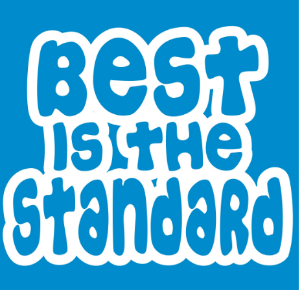 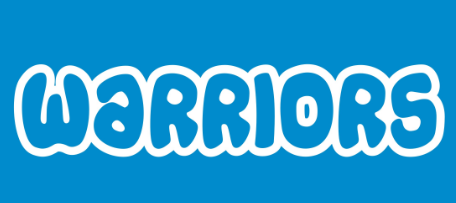 GarmentPriceSmallMediumLargeX-Large2X (3.00 more)Short Sleeve Gildan G5000 Heavy Cotton is a 5.3 oz 100% Pre-shunk Cotton $12.00